https://doi.org/10.5852/ejt.2022.826.1841.7173Table of all data used for the studyTable S1: List of all anatomid samples with information about cruise, sampling date, station, vent field, coordinates, depth, sample type, sampling tool. All molecularly studied anatomids and haplo- /paratype material with voucher specimen code, species name, number of specimens, holotype (H) or paratype (P) indicator, availability of confocal/ SEM image, BOLD process ID, GenBank accession number and the Museum ID code.Calculation of intraspecific distances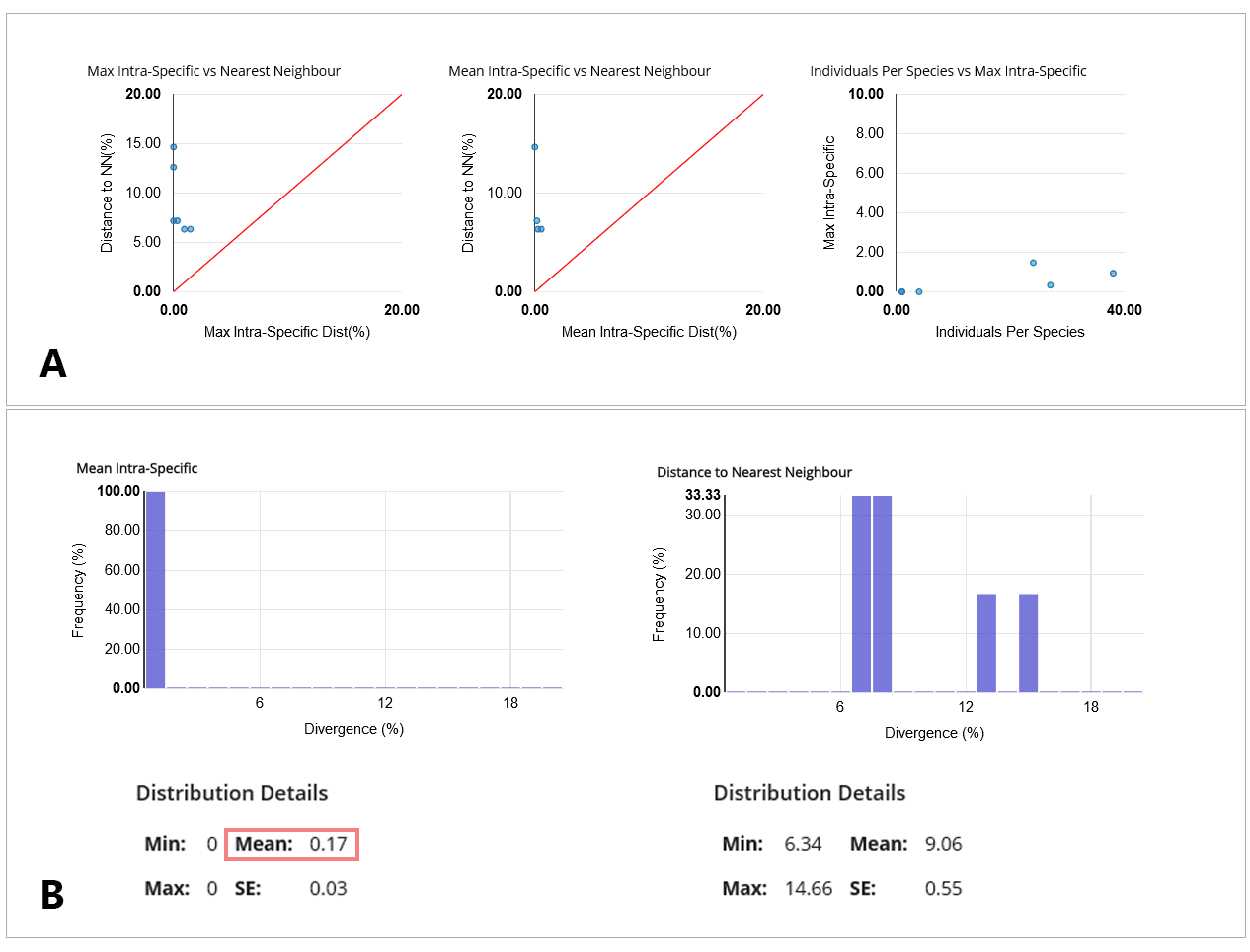 Figure S1: Calculation of intraspecific distances; results of the barcode gap analysis. A. Three scatterplots confirming the existence and magnitude of the Barcode Gap. B. Histograms plotting the mean intra-specific distances and the nearest neighbour distances for each species. The distributional details are summarized below each histogram.Table S2: Calculation of intraspecific distances; Kimura 2-parameter distances were calculated for all analyzed anatomid sequences (≥ 500 bp) using the nearest neighbour summary by the barcode gap analysis tool of the Barcode of Life Data System (BOLD). Align sequencing option: BOLD aligner (Amino Acid based HMM), ambiguous base/ gap handling: pairwise deletion, ISD intraspecific distance. The table provides columns of the species identified, the mean intra-specific distance (ISD), the maximum ISD, the nearest neighbour (NN) species and the distance to the NN species. Maximum (and mean) ISD values are significantly smaller than NN values.Results of Automatic Barcode Gap Discovery (ABGD) species delimitation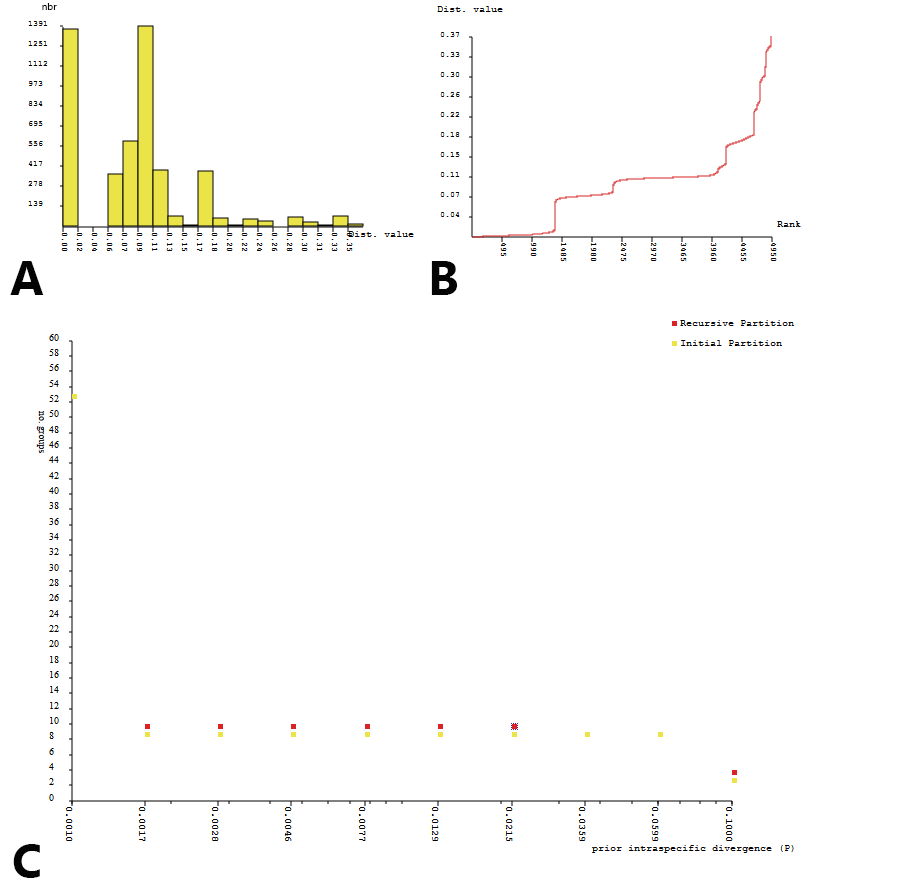 Figure S2: Results of Automatic Barcode Gap Discovery (ABGD) species delimitation using JC69 Jukes-Cantor measure and the default settings (Pmin = 0.001, Pmax = 0.1, Steps = 10, X=1.5, Nb bins = 20) on the ABGD website (https://bioinfo.mnhn.fr/abi/public/abgd/abgdweb.html). A. Frequency histogram of distances. B. Ranked distances. C. Number of initial and recursive partitions.Table S3: Automatic Barcode Gap Discovery (ABGD) results using JC69 Jukes-Cantor measure. Number of groups for initial and recursive partitions. Four (all) sequences from Anatoma paucisculpta were removed from the initial group 4 and placed in a separate group 10 in the recursive partitioning.Results of CD-Hit species delimitationTable S4: Results of CD-Hit species delimitation, listing clusters and sequences. CD-HIT-EST method was used on CD-HIT Suite web server at UCSD (http://weizhong-lab.ucsd.edu/cdhit-web-server/cgi-bin/index.cgi) with default settings and the pre-defined threshold of 98.3%. The reference sequence of each cluster is marked by *.>Cluster 00	582nt, >I18_Ma_268_Mol_Anatoma_declivis... at +/99.83%1	658nt, >I18_Ma_274_Mol_Anatoma_declivis... *2	589nt, >I19_Ma_55_Mol_Anatoma_declivis... at +/99.83%3	658nt, >I19_Ma_59_Mol_Anatoma_declivis... at +/99.54%4	658nt, >I19_Ma_88_Mol_Anatoma_declivis... at +/99.85%5	658nt, >I15_Ma_9_Mol_Anatoma_declivis... at +/99.70%6	658nt, >I15_Ma_32_Mol_Anatoma_declivis... at +/99.85%7	658nt, >I18_Ma_256_Mol_Anatoma_declivis... at +/99.70%8	658nt, >I18_Ma_257_Mol_Anatoma_declivis... at +/99.85%9	658nt, >I18_Ma_259_Mol_Anatoma_declivis... at +/99.85%10	656nt, >I18_Ma_260_Mol_Anatoma_declivis... at +/99.70%11	658nt, >I18_Ma_261_Mol_Anatoma_declivis... at +/99.85%12	658nt, >I18_Ma_262_Mol_Anatoma_declivis... at +/99.85%13	658nt, >I18_Ma_263_Mol_Anatoma_declivis... at +/99.70%14	624nt, >I18_Ma_264_Mol_Anatoma_declivis... at +/99.68%15	582nt, >I18_Ma_269_Mol_Anatoma_declivis... at +/99.66%16	658nt, >I18_Ma_273_Mol_Anatoma_declivis... at +/99.85%17	658nt, >I18_Ma_277_Mol_Anatoma_declivis... at +/99.85%18	658nt, >I19_Ma_3_Mol_Anatoma_declivis... at +/100.00%19	658nt, >I19_Ma_4_Mol_Anatoma_declivis... at +/99.54%20	658nt, >I19_Ma_7_Mol_Anatoma_declivis... at +/99.54%21	645nt, >I19_Ma_51_Mol_Anatoma_declivis... at +/99.53%22	645nt, >I19_Ma_54_Mol_Anatoma_declivis... at +/100.00%23	596nt, >I19_Ma_56_Mol_Anatoma_declivis... at +/99.66%24	658nt, >I19_Ma_58_Mol_Anatoma_declivis... at +/99.85%25	658nt, >I19_Ma_60_Mol_Anatoma_declivis... at +/99.70%26	658nt, >I19_Ma_61_Mol_Anatoma_declivis... at +/99.85%27	658nt, >I19_Ma_63_Mol_Anatoma_declivis... at +/99.85%28	658nt, >I19_Ma_64_Mol_Anatoma_declivis... at +/99.70%29	658nt, >I19_Ma_67_Mol_Anatoma_declivis... at +/99.70%30	646nt, >I19_Ma_68_Mol_Anatoma_declivis... at +/99.85%31	658nt, >I19_Ma_93_Mol_Anatoma_declivis... at +/99.54%32	658nt, >I18_Ma_258_Mol_Anatoma_declivis... at +/99.70%33	563nt, >I18_Ma_266_Mol_Anatoma_declivis... at +/99.64%34	622nt, >I18_Ma_276_Mol_Anatoma_declivis... at +/99.84%35	658nt, >I18_Ma_278_Mol_Anatoma_declivis... at +/99.85%36	658nt, >I18_Ma_279_Mol_Anatoma_declivis... at +/99.85%37	658nt, >I19_Ma_6_Mol_Anatoma_declivis... at +/99.85%38	618nt, >I19_Ma_57_Mol_Anatoma_declivis... at +/99.68%>Cluster 10	635nt, >I19_Ma_12_Mol_Anatoma_laevapex... at +/99.69%1	635nt, >I19_Ma_13_Mol_Anatoma_laevapex... at +/99.69%2	658nt, >I19_Ma_15_Mol_Anatoma_laevapex... *3	580nt, >I19_Ma_18_Mol_Anatoma_laevapex... at +/100.00%4	658nt, >I19_Ma_26_Mol_Anatoma_laevapex... at +/99.70%5	602nt, >I15_Ma_2_Mol_Anatoma_laevapex... at +/99.83%6	658nt, >I19_Ma_8_Mol_Anatoma_laevapex... at +/99.70%7	658nt, >I19_Ma_9_Mol_Anatoma_laevapex... at +/99.70%8	658nt, >I19_Ma_10_Mol_Anatoma_laevapex... at +/99.70%9	633nt, >I19_Ma_14_Mol_Anatoma_laevapex... at +/99.68%10	658nt, >I19_Ma_16_Mol_Anatoma_laevapex... at +/99.70%11	658nt, >I19_Ma_17_Mol_Anatoma_laevapex... at +/99.85%12	635nt, >I19_Ma_19_Mol_Anatoma_laevapex... at +/99.69%13	635nt, >I19_Ma_20_Mol_Anatoma_laevapex... at +/99.84%14	658nt, >I19_Ma_22_Mol_Anatoma_laevapex... at +/99.85%15	638nt, >I19_Ma_23_Mol_Anatoma_laevapex... at +/99.69%16	635nt, >I19_Ma_25_Mol_Anatoma_laevapex... at +/99.84%17	658nt, >I19_Ma_65_Mol_Anatoma_laevapex... at +/99.70%18	658nt, >I19_Ma_69_Mol_Anatoma_laevapex... at +/99.85%19	513nt, >I19_Ma_70_Mol_Anatoma_laevapex... at +/99.81%20	658nt, >I19_Ma_96_Mol_Anatoma_laevapex... at +/99.70%21	658nt, >I19_Ma_97_Mol_Anatoma_laevapex... at +/99.70%22	658nt, >I19_Ma_99_Mol_Anatoma_laevapex... at +/99.85%23	658nt, >I19_Ma_11_Mol_Anatoma_laevapex... at +/99.85%24	555nt, >I19_Ma_24_Mol_Anatoma_laevapex... at +/99.82%25	638nt, >I19_Ma_62_Mol_Anatoma_laevapex... at +/99.53%>Cluster 20	658nt, >I19_Ma_27_Mol_Anatoma_discapex... *1	658nt, >I19_Ma_28_Mol_Anatoma_discapex... at +/99.24%2	647nt, >I19_Ma_29_Mol_Anatoma_discapex... at +/99.23%3	606nt, >I19_Ma_30_Mol_Anatoma_discapex... at +/99.34%4	645nt, >I19_Ma_31_Mol_Anatoma_discapex... at +/99.07%5	658nt, >I19_Ma_32_Mol_Anatoma_discapex... at +/99.24%6	518nt, >I15_Ma_8_Mol_Anatoma_discapex... at +/99.42%7	658nt, >I19_Ma_5_Mol_Anatoma_discapex... at +/98.78%8	658nt, >I19_Ma_33_Mol_Anatoma_discapex... at +/99.24%9	658nt, >I19_Ma_34_Mol_Anatoma_discapex... at +/99.39%10	645nt, >I19_Ma_35_Mol_Anatoma_discapex... at +/99.38%11	658nt, >I19_Ma_36_Mol_Anatoma_discapex... at +/99.39%12	576nt, >I19_Ma_39_Mol_Anatoma_discapex... at +/99.65%13	625nt, >I19_Ma_40_Mol_Anatoma_discapex... at +/99.36%14	620nt, >I19_Ma_41_Mol_Anatoma_discapex... at +/98.55%15	658nt, >I19_Ma_42_Mol_Anatoma_discapex... at +/99.39%16	658nt, >I19_Ma_43_Mol_Anatoma_discapex... at +/99.39%17	648nt, >I19_Ma_44_Mol_Anatoma_discapex... at +/99.38%18	658nt, >I19_Ma_47_Mol_Anatoma_discapex... at +/99.09%19	658nt, >I19_Ma_48_Mol_Anatoma_discapex... at +/98.94%20	658nt, >I19_Ma_49_Mol_Anatoma_discapex... at +/99.09%21	650nt, >I19_Ma_50_Mol_Anatoma_discapex... at +/99.38%22	632nt, >I19_Ma_38_Mol_Anatoma_discapex... at +/99.05%23	642nt, >I19_Ma_45_Mol_Anatoma_discapex... at +/99.22%>Cluster 30	658nt, >I19_Ma_71_Mol_Anatoma_paucisculpta... *1	637nt, >I18_Ma_271_Mol_Anatoma_pauscisculpta... at +/100.00%2	621nt, >I18_Ma_272_Mol_Anatoma_pauscisculpta... at +/100.00%3	603nt, >I19_Ma_52_Mol_Anatoma_paucisculpta... at +/100.00%>Cluster 40	658nt, >MW278816.1... *>Cluster 50	658nt, >I19_Ma_90_Mol_Anatoma_n_sp_2_DZMB_2021_0096... *>Cluster 60	646nt, >AB365210.1_Anatoma_sp._Lau... *>Cluster 70	646nt, >AB365211.1_Anatoma_sp._Izu... *>Cluster 80	624nt, >AY923934.1_Anatoma_euglypta... *>Cluster 90	621nt, >I19_Ma_53_Mol_Anatoma_sp_1_DZMB_2021_0095... *Results of Generalized mixed Yule-coalescent (GMYC) species delimitation 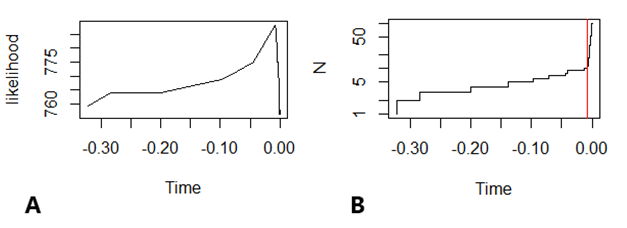 Figure S3: Generalized mixed Yule-coalescent (GMYC) results on the basis of a Bayesian inference tree built with BEAST v1.8.3. (Yule-coalescent models as implemented in the R package ‘splits’).  A. Likelihood function of the single threshold GMYC model. B. Lineage-through-time plot based on the ultrametric tree with red vertical line indicating the single threshold time between inter-intraspecific branching. Table S5: Results of the applied models and tests for the analysis of Generalized mixed Yule-coalescent (GMYC) species delimitation.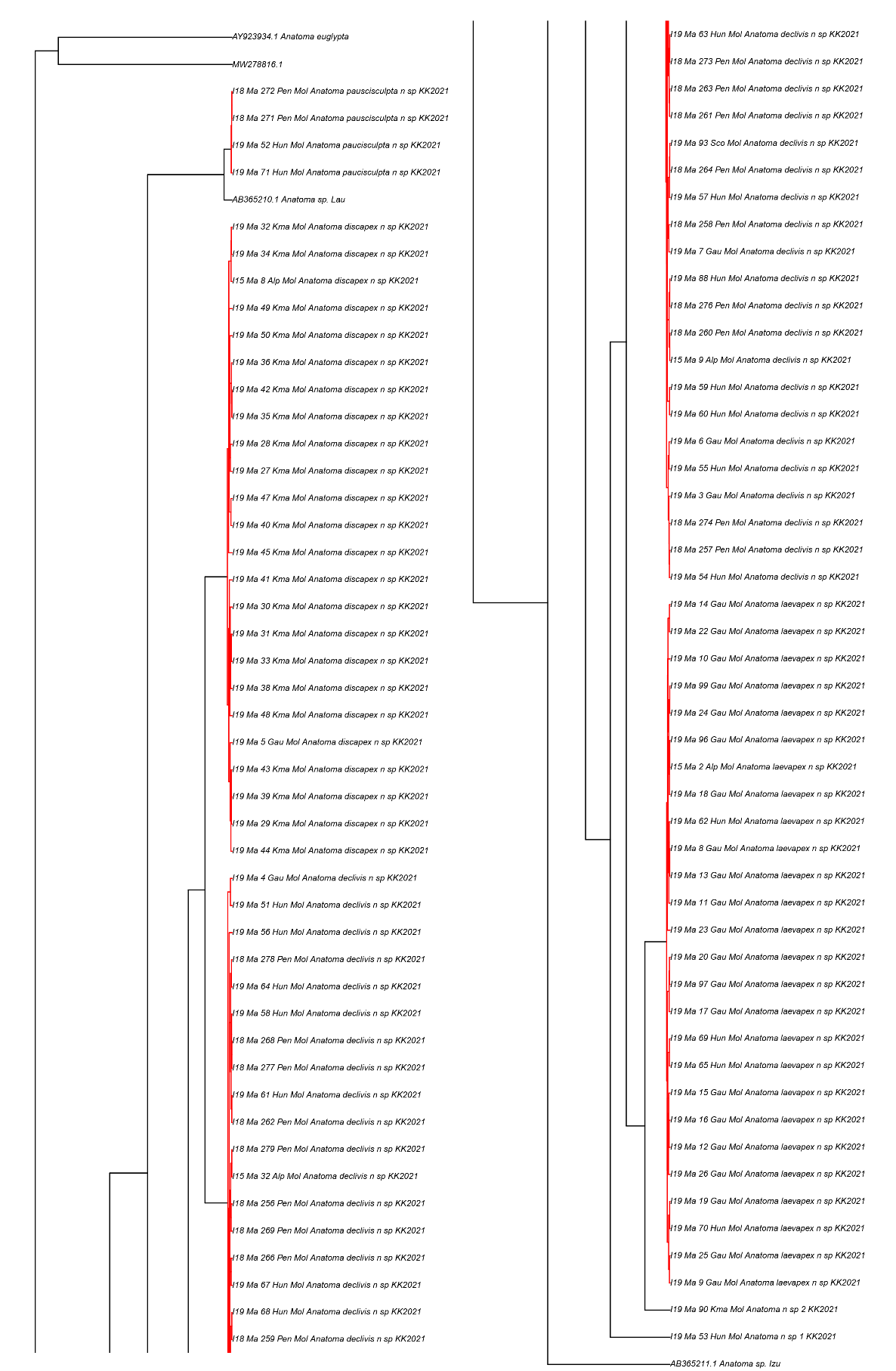 Figure S4: Generalized mixed Yule-coalescent (GMYC) ultrametric tree with 95 individuals obtained in BEAST including the 4 references from GenBank. Red clusters and black branches indicate estimated delimited species. Clear separate clusters are formed for Anatoma paucisculpta, A. discapex, A. declivis and A. laevapex. Additionally, singletons are found for A. sp 1 and A. sp 2. Anatoma sp Lau is similar to A. paucisculpta.Results of Bayesian Poisson tree processes (bPTP) species delimitationTable S6: Bayesian Poisson tree processes (bPTP) results, listing clusters and sequences. This result is based on an input file (unrooted Bayesian tree calculated by BEAST), inserted on the web server (http://species.h-its.org/ptp/) and the settings of 100000 MCMC generations, thinning of 100, and 0.1 burn-in. Ten clusters were identified including separate clusters for species collected in the Central Indian Ocean: Anatoma sp 1, A. sp 2, A. laevapex, A. declivis, A. discapex, A. paucisculpta.Species 1 (support = 1.000)'AY923934.1_Anatoma_euglypta'Species 2 (support = 1.000)'MW278816.1'Species 3 (support = 1.000)'AB365211.1_Anatoma_sp._Izu'Species 4 (support = 1.000)I19_Ma_53_Mol_Anatoma_sp_1_DZMB_2021_0095Species 5 (support = 1.000)I19_Ma_90_Mol_Anatoma_n_sp_2_DZMB_2021_0096Species 6 (support = 0.999)I19_Ma_9_Mol_Anatoma_laevapex,I19_Ma_25_Mol_Anatoma_laevapex,I19_Ma_70_Mol_Anatoma_laevapex,I19_Ma_19_Mol_Anatoma_laevapex,I19_Ma_26_Mol_Anatoma_laevapex,I19_Ma_12_Mol_Anatoma_laevapex,I19_Ma_16_Mol_Anatoma_laevapex,I19_Ma_15_Mol_Anatoma_laevapex,I19_Ma_65_Mol_Anatoma_laevapex,I19_Ma_69_Mol_Anatoma_laevapex,I19_Ma_17_Mol_Anatoma_laevapex,I19_Ma_97_Mol_Anatoma_laevapex,I19_Ma_20_Mol_Anatoma_laevapex,I19_Ma_23_Mol_Anatoma_laevapex,I19_Ma_11_Mol_Anatoma_laevapex,I19_Ma_13_Mol_Anatoma_laevapex,I19_Ma_8_Mol_Anatoma_laevapex,I19_Ma_62_Mol_Anatoma_laevapex,I19_Ma_18_Mol_Anatoma_laevapex,I15_Ma_2_Mol_Anatoma_laevapex,I19_Ma_96_Mol_Anatoma_laevapex,I19_Ma_24_Mol_Anatoma_laevapex,I19_Ma_99_Mol_Anatoma_laevapex,I19_Ma_10_Mol_Anatoma_laevapex,I19_Ma_22_Mol_Anatoma_laevapex,I19_Ma_14_Mol_Anatoma_laevapexSpecies 7 (support = 0.989)I19_Ma_54_Mol_Anatoma_declivis,I18_Ma_257_Mol_Anatoma_declivis,I18_Ma_274_Mol_Anatoma_declivis,I19_Ma_3_Mol_Anatoma_declivis,I19_Ma_55_Mol_Anatoma_declivis,I19_Ma_6_Mol_Anatoma_declivis,I19_Ma_60_Mol_Anatoma_declivis,I19_Ma_59_Mol_Anatoma_declivis,I15_Ma_9_Mol_Anatoma_declivis,I18_Ma_260_Mol_Anatoma_declivis,I18_Ma_276_Mol_Anatoma_declivis,I19_Ma_88_Mol_Anatoma_declivis,I19_Ma_7_Mol_Anatoma_declivis,I18_Ma_258_Mol_Anatoma_declivis,I19_Ma_57_Mol_Anatoma_declivis,I18_Ma_264_Mol_Anatoma_declivis,I19_Ma_93_Mol_Anatoma_declivis,I18_Ma_261_Mol_Anatoma_declivis,I18_Ma_263_Mol_Anatoma_declivis,I18_Ma_273_Mol_Anatoma_declivis,I19_Ma_63_Mol_Anatoma_declivis,I18_Ma_259_Mol_Anatoma_declivis,I19_Ma_68_Mol_Anatoma_declivis,I19_Ma_67_Mol_Anatoma_declivis,I18_Ma_266_Mol_Anatoma_declivis,I18_Ma_269_Mol_Anatoma_declivis,I18_Ma_256_Mol_Anatoma_declivis,I15_Ma_32_Mol_Anatoma_declivis,I18_Ma_279_Mol_Anatoma_declivis,I18_Ma_262_Mol_Anatoma_declivis,I19_Ma_61_Mol_Anatoma_declivis,I18_Ma_277_Mol_Anatoma_declivis,I18_Ma_268_Mol_Anatoma_declivis,I19_Ma_58_Mol_Anatoma_declivis,I19_Ma_64_Mol_Anatoma_declivis,I18_Ma_278_Mol_Anatoma_declivis,I19_Ma_56_Mol_Anatoma_declivis,I19_Ma_51_Mol_Anatoma_declivis,I19_Ma_4_Mol_Anatoma_declivisSpecies 8 (support = 0.997)I19_Ma_44_Mol_Anatoma_discapex,I19_Ma_29_Mol_Anatoma_discapex,I19_Ma_39_Mol_Anatoma_discapex,I19_Ma_43_Mol_Anatoma_discapex,I19_Ma_5_Mol_Anatoma_discapex,I19_Ma_48_Mol_Anatoma_discapex,I19_Ma_38_Mol_Anatoma_discapex,I19_Ma_33_Mol_Anatoma_discapex,I19_Ma_31_Mol_Anatoma_discapex,I19_Ma_30_Mol_Anatoma_discapex,I19_Ma_41_Mol_Anatoma_discapex,I19_Ma_45_Mol_Anatoma_discapex,I19_Ma_40_Mol_Anatoma_discapex,I19_Ma_47_Mol_Anatoma_discapex,I19_Ma_27_Mol_Anatoma_discapex,I19_Ma_28_Mol_Anatoma_discapex,I19_Ma_35_Mol_Anatoma_discapex,I19_Ma_42_Mol_Anatoma_discapex,I19_Ma_36_Mol_Anatoma_discapex,I19_Ma_50_Mol_Anatoma_discapex,I19_Ma_49_Mol_Anatoma_discapex,I15_Ma_8_Mol_Anatoma_discapex,I19_Ma_34_Mol_Anatoma_discapex,I19_Ma_32_Mol_Anatoma_discapexSpecies 9 (support = 1.000)'AB365210.1_Anatoma_sp._Lau'Species 10 (support = 0.998)I19_Ma_71_Mol_Anatoma_paucisculpta,I19_Ma_52_Mol_Anatoma_paucisculpta,I18_Ma_271_Mol_Anatoma_pauscisculpta,I18_Ma_272_Mol_Anatoma_pauscisculptaResults of Barcode Index Number (BIN) Discordance Table S7: Analysis of Barcode Index Numbers (BINs). Total records used for analysis, discordant, concordant and singleton BINs are presented. Used as distance model: Kimura 2 Parameter; alignment options: BOLD aligner; ambiguous base/gap handling: pairwise deletion.Table S8: Concordant Barcode Index Number (BIN) Report. All BINs represented by more than one individual are presented.Table S9: Singleton Barcode Index Number (BIN) Report. All BINs represented by a single individual are presented.INDEX cruiseSampling dateStationSample IDVent FieldSample site - LatitudeSample site - LongitudeSample site - Depth (m)Sample typeSampling toolVoucher Specimen CodeSpeciesNo. specimenType material (H/P)SEM/CLSMProcess IDBOLDGenBank accession numberMuseum IDINDEX201502.12.2015I15_49RI15_49R_F_8Vent Field 223.78°S69.55°E3048.0rockclawI15_Ma_141-1--INMAC319-21--I15_Ma_142-1--INMAC320-21--I15_Ma_143-1--INMAC321-21--I15_Ma_144Anatoma discapex 1--INMAC322-21Y lobo-I15_49R_B1_1Vent Field 223.78°S69.55°E3049.0rockclawI15_Ma_2Anatoma laevapex 1--INMAC302-21Y-I15_49R_B2_1Vent Field 223.78°S69.55°E3049.0rockclawI15_Ma_8Anatoma discapex 1--INMAC303-21Y-I15_Ma_9Anatoma declivis 1--INMAC304-21Y-I15_Ma_128Anatoma declivis 1--INMAC305-21Y lobo-I15_Ma_129Anatoma declivis 1--INMAC306-21Y lobo-I15_Ma_130Anatoma declivis 1--INMAC307-21Y lobo-I15_Ma_131Anatoma declivis 1--INMAC308-21--I15_Ma_132-1--INMAC309-21--I15_Ma_133Anatoma discapex 1--INMAC310-21--I15_Ma_134Anatoma declivis 1--INMAC311-21Y lobo-I15_49R_B2_2Vent Field 223.78°S69.55°E3049.0rockclawI15_Ma_32Anatoma declivis 1--INMAC312-21Y-I15_Ma_135Anatoma discapex 1--INMAC313-21Y lobo-I15_Ma_136Anatoma discapex 1--INMAC314-21Y lobo-I15_Ma_137Anatoma declivis 1--INMAC315-21Y lobo-I15_Ma_138Anatoma declivis 1--INMAC316-21Y lobo-I15_Ma_139-1--INMAC317-21--I15_49R_B3_2Vent Field 223.78°S69.55°E3049.0rockclawI15_Ma_140-1--INMAC318-21--04.12.2015I15_53RI15_53R_A_2Vent Field 123.88°S69.62°E3171.0rockclaw-Anatoma laevapex2-----08.12.2015I15_62RI15_62R_D_1Vent Field 123.88°S69.62°E3296.0rockclawI15_Ma_145Anatoma discapex 1--INMAC323-21Y lobo-I15_Ma_146-1--INMAC324-21-I15_Ma_147Anatoma discapex 1--INMAC325-21Y lobo-I15_Ma_169Anatoma paucisculpta 1HSEMINMAC445-21-SMF 358992-Anatoma discapex8-----I15_62R_D_2Vent Field 123.88°S69.62°E3296.0rockclawI15_Ma_148Anatoma discapex 1--INMAC326-21Y lobo-I15_Ma_149Anatoma discapex 1--INMAC327-21Y lobo-I15_Ma_150Anatoma discapex 1--INMAC328-21Y lobo-I15_Ma_151-1--INMAC329-21--I15_Ma_152-1--INMAC330-21--I15_Ma_153-1--INMAC331-21--I15_Ma_154Anatoma discapex 1--INMAC332-21Y lobo-I15_Ma_155-1--INMAC333-21--I15_Ma_156-1--INMAC334-21--I15_Ma_157-1--INMAC335-21--I15_Ma_158Anatoma discapex 1--INMAC336-21--I15_Ma_159-1--INMAC337-21--I15_Ma_160-1--INMAC338-21--I15_Ma_161-1--INMAC339-21--I15_Ma_162-1--INMAC340-21--I15_Ma_163Anatoma discapex 1--INMAC341-21Y lobo-I15_Ma_164-1--INMAC342-21--I15_Ma_165-1--INMAC343-21--I15_Ma_166-1--INMAC344-21--I15_Ma_167-1--INMAC345-21--I15_Ma_168-1--INMAC346-21---Anatoma juvenile230-----I15_62R_E_2Vent Field 123.88°S69.62°E3189.0rockclaw-Anatoma juvenile11-----I15_62R_B1_1Vent Field 123.88°S69.62°E3082.0rockclaw-Anatoma declivis4------Anatoma discapex4-----I15_62R_B1_2Vent Field 123.88°S69.62°E3082.0rockclaw-Anatoma declivis5-----I15_62R_B2_1Vent Field 123.88°S69.62°E3082.0rockclaw-Anatoma declivis3-----I15_62R_B2_2Vent Field 123.88°S69.62°E3082.0rockclaw-Anatoma juvenile4-----I15_62R_B3_2Vent Field 123.88°S69.62°E3082.0rockclawI15_Ma_170-1--INMAC446-21---Anatoma declivis2-------1-----INDEX201821.11.2018I18_59ROI18_59RO_AFT_1Vent Field 427.65°S73.88°E2469.0sediment, rockscoop, claw-Anatoma declivis48------Anatoma discapex4-----I18_59RO_AFT_2Vent Field 427.65°S73.88°E2469.0sediment, rockscoop, claw-Anatoma declivis11------Anatoma discapex5------Anatoma laevapex11-----22.11.2018I18_61ROI18_61RO_4_1Vent Field 427.65°S73.88°E2482.0rockclaw-Anatoma declivis8-----I18_61RO_11_1Vent Field 427.65°S73.88°E2468.0rockclaw-Anatoma declivis2------Anatoma paucisculpta1-----23.11.2018I18_63ROI18_63RO_A_1Vent Field 427.65°S73.88°E2344.0rockclaw-Anatoma declivis8-----I18_63RO_A_2Vent Field 427.65°S73.88°E2344.0rockclaw-Anatoma discapex8-----I18_63RO_H_2Vent Field 427.65°S73.88°E2480.0rockclaw-Anatoma declivis1-----I18_63RO_J_1Vent Field 427.65°S73.88°E2480.0rockclaw-Anatoma discapex6-----I18_63RO_J_2Vent Field 427.65°S73.88°E2480.0rockclaw-Anatoma discapex14-----I18_63RO_SF_1Vent Field 427.65°S73.88°E2469.0rockclawI18_Ma_256Anatoma declivis 1--INMAC278-21Y-I18_Ma_257Anatoma declivis 1--INMAC279-21Y-I18_Ma_258Anatoma declivis 1--INMAC280-21Y-I18_Ma_259Anatoma declivis 1--INMAC281-21Y-I18_Ma_260Anatoma declivis 1--INMAC282-21Y-I18_Ma_261Anatoma declivis 1--INMAC283-21Y-I18_Ma_262Anatoma declivis 1--INMAC284-21Y-I18_Ma_263Anatoma declivis 1--INMAC285-21Y-I18_Ma_264Anatoma declivis 1--INMAC286-21Y-I18_Ma_265Anatoma declivis 1--INMAC287-21--I18_Ma_266Anatoma declivis 1--INMAC288-21Y-I18_Ma_267Anatoma declivis 1--INMAC289-21Y-I18_Ma_268Anatoma declivis 1--INMAC290-21Y-I18_Ma_269Anatoma declivis 1--INMAC291-21Y-I18_Ma_270-1--INMAC292-21--I18_Ma_271Anatoma paucisculpta 1--INMAC293-21Y-I18_Ma_272Anatoma paucisculpta 1--INMAC294-21Y-I18_Ma_273Anatoma declivis 1--INMAC295-21Y-I18_Ma_274Anatoma declivis 1--INMAC296-21Y-I18_Ma_275Anatoma declivis 1--INMAC297-21--I18_Ma_276Anatoma declivis 1--INMAC298-21Y-I18_Ma_277Anatoma declivis 1--INMAC299-21Y-I18_Ma_278Anatoma declivis 1--INMAC300-21Y-I18_Ma_279Anatoma declivis 1--INMAC301-21Y--Anatoma declivis23-----I18_63RO_AFT_1Vent Field 427.65°S73.88°E2469.0rockclaw-Anatoma declivis24------Anatoma paucisculpta3-----INDEX201911.11.2019I19_031ROI19_031RO_SF_01Vent Field 123.88°S69.62°E3082.0rockclawI19_Ma_86Anatoma discapex 1PSEMINMAC430-21-SMF 358979I19_Ma_92Anatoma declivis 1PSEMINMAC436-21-SMF 358985I19_Ma_93Anatoma declivis 1PSEMINMAC437-21YSMF 358986-Anatoma declivis1------Anatoma discapex5-----I19_031RO_SF_02Vent Field 123.88°S69.62°E3082.0rockclawI19_Ma_78Anatoma declivis 1-CLSMINMAC422-21--I19_Ma_79Anatoma discapex 1PSEMINMAC423-21-SMF 358983I19_Ma_80Anatoma discapex 1PSEMINMAC424-21-SMF 358981I19_Ma_81Anatoma discapex1PSEMINMAC425-21-SMF 358982-Anatoma discapex1PSEM--SMF 358980--30-----12.11.2019I19_033ROI19_033RO_A_01Gauss23.87°S69.62°E3031.7rockclaw-Anatoma discapex 3-----I19_033RO_B_02Gauss23.87°S69.62°E3032.3rockclaw-Anatoma discapex1-----I19_033RO_SF_01Gauss23.87°S69.62°E2980.0rockclawI19_Ma_3Anatoma declivis 1--INMAC347-21Y-I19_Ma_4Anatoma declivis 1--INMAC348-21Y-I19_Ma_5Anatoma discapex 1--INMAC349-21Y-I19_Ma_6Anatoma declivis 1--INMAC350-21Y-I19_Ma_7Anatoma declivis 1--INMAC351-21Y-I19_033RO_Pasa_01Gauss23.87°S69.62°E2980.0rockclawI19_Ma_8Anatoma laevapex 1--INMAC352-21Y-I19_Ma_9Anatoma laevapex 1--INMAC353-21Y-I19_Ma_10Anatoma laevapex 1--INMAC354-21Y-I19_Ma_11Anatoma laevapex 1--INMAC355-21Y-I19_Ma_12Anatoma laevapex 1--INMAC356-21Y-I19_Ma_13Anatoma laevapex 1--INMAC357-21Y-I19_Ma_14Anatoma laevapex 1--INMAC358-21Y-I19_Ma_15Anatoma laevapex 1--INMAC359-21Y-I19_Ma_16Anatoma laevapex 1--INMAC360-21Y-I19_Ma_17Anatoma laevapex 1--INMAC361-21Y-I19_Ma_18Anatoma laevapex 1--INMAC362-21Y-I19_Ma_19Anatoma laevapex 1--INMAC363-21Y-I19_Ma_20Anatoma laevapex 1--INMAC364-21Y-I19_Ma_21Anatoma laevapex 1--INMAC365-21--I19_Ma_22Anatoma laevapex 1--INMAC366-21Y-I19_Ma_23Anatoma laevapex 1--INMAC367-21Y-I19_Ma_24Anatoma laevapex 1--INMAC368-21Y-I19_Ma_25Anatoma laevapex 1--INMAC369-21Y-I19_Ma_26Anatoma laevapex 1--INMAC370-21Y-I19_Ma_94Anatoma declivis 1HSEMINMAC438-21-SMF 358984I19_Ma_95Anatoma laevapex 1--INMAC439-21--I19_Ma_96Anatoma laevapex 1--INMAC440-21Y-I19_Ma_97Anatoma laevapex 1-CLSMINMAC441-21Y-I19_Ma_98Anatoma laevapex 1--INMAC442-21Y lobo-I19_Ma_99Anatoma laevapex 1--INMAC443-21Y-I19_Ma_100-1--INMAC444-21--14.11.2019I19_036ROI19_036RO_C_01Vent Field 325.47°S69.93°E2754.2rockclaw-Anatoma declivis1-----I19_036RO_M_01Vent Field 325.47°S69.93°E2634.2rockclaw-Anatoma declivis3-----I19_036RO_Pasa_01Vent Field 325.47°S69.93°E2628.0rockclaw-Anatoma declivis1-----16.11.2019I19_042ROI19_042RO_B_01Vent Field 325.47°S69.93°E2932.5rockclaw-Anatoma discapex1-----I19_042RO_B_02Vent Field 325.47°S69.93°E2932.5rockclaw-Anatoma discapex5-----I19_042RO_D_01Vent Field 325.47°S69.93°E2934.6rockclaw-Anatoma declivis1-----I19_042RO_E_01Vent Field 325.47°S69.93°E2933.8rockclaw-Anatoma declivis3-SEM-shell only--Anatoma declivis4-----I19_042RO_PF_01Vent Field 325.47°S69.93°E2628.0rockclawI19_Ma_27Anatoma discapex 1--INMAC371-21Y-I19_Ma_28Anatoma discapex 1--INMAC372-21Y-I19_Ma_29Anatoma discapex 1--INMAC373-21Y-I19_Ma_30Anatoma discapex 1--INMAC374-21Y-I19_Ma_31Anatoma discapex 1--INMAC375-21Y-I19_Ma_32Anatoma discapex 1--INMAC376-21Y-I19_Ma_33Anatoma discapex 1--INMAC377-21Y-I19_Ma_34Anatoma discapex 1--INMAC378-21Y-I19_Ma_35Anatoma discapex 1--INMAC379-21Y-I19_Ma_36Anatoma discapex 1--INMAC380-21Y-I19_Ma_37Anatoma discapex1--INMAC381-21--I19_Ma_38Anatoma discapex 1--INMAC382-21Y-I19_Ma_39Anatoma discapex 1--INMAC383-21Y-I19_Ma_40Anatoma discapex 1--INMAC384-21Y-I19_Ma_41Anatoma discapex 1--INMAC385-21Y-I19_Ma_42Anatoma discapex 1--INMAC386-21Y-I19_Ma_43Anatoma discapex 1--INMAC387-21Y-I19_Ma_44Anatoma discapex 1--INMAC388-21Y-I19_Ma_45Anatoma discapex 1--INMAC389-21Y-I19_Ma_46-1--INMAC390-21--I19_Ma_47Anatoma discapex 1--INMAC391-21Y-I19_Ma_48Anatoma discapex 1--INMAC392-21Y-I19_Ma_49Anatoma discapex 1--INMAC393-21Y-I19_Ma_50Anatoma discapex 1--INMAC394-21Y-I19_Ma_82Anatoma discapex 1--INMAC426-21--I19_Ma_83Anatoma discapex 1-CLSMINMAC427-21--I19_Ma_84Anatoma discapex 1HSEMINMAC428-21-SMF 358976I19_Ma_85Anatoma discapex 1PSEMINMAC429-21-SMF 358978-Anatoma discapex1PSEM--SMF 358977I19_042RO_SF_01Vent Field 325.47°S69.93°E2628.0rockclawI19_Ma_89Anatoma declivis 1PSEMINMAC433-21-SMF 358987I19_Ma_90Anatoma sp. 2 DZMB_2021_00961--INMAC434-21Y-05.12.2019I19_102ROI19_102RO_G_02Vent Field 525.47°S69.93°E2546.9rockclawI19_Ma_87Anatoma declivis 1PSEMINMAC431-21-SMF 358988I19_Ma_88Anatoma declivis 1--INMAC432-21Y-I19_102RO_K_01Vent Field 525.47°S69.93°E2576.7rockclawI19_Ma_51Anatoma declivis 1--INMAC395-21Y-I19_102RO_SF_02Vent Field 525.47°S69.93°E2532.0rockclaw-Anatoma laevapex4-----I19_102RO_PASA_01Vent Field 525.47°S69.93°E2532.0rockclawI19_Ma_54Anatoma declivis 1--INMAC398-21Y-I19_Ma_55Anatoma declivis 1--INMAC399-21Y-I19_Ma_56Anatoma declivis 1--INMAC400-21Y-I19_Ma_57Anatoma declivis 1--INMAC401-21Y-I19_Ma_58Anatoma declivis 1--INMAC402-21Y-I19_Ma_59Anatoma declivis 1--INMAC403-21Y-I19_Ma_60Anatoma declivis 1--INMAC404-21Y-I19_Ma_61Anatoma declivis 1--INMAC405-21Y-I19_Ma_62Anatoma laevapex 1--INMAC406-21Y-I19_Ma_63Anatoma declivis 1--INMAC407-21Y-I19_Ma_64Anatoma declivis 1--INMAC408-21Y-I19_Ma_65Anatoma laevapex 1--INMAC409-21Y-I19_Ma_66Anatoma declivis 1--INMAC410-21--I19_Ma_67Anatoma declivis 1--INMAC411-21Y-I19_Ma_68Anatoma declivis 1--INMAC412-21Y-I19_Ma_69Anatoma laevapex1--INMAC413-21Y-I19_Ma_70Anatoma laevapex1--INMAC414-21Y-06.12.2019I19_104ROI19_104RO_PC2_02Vent Field 525.47°S69.93°E2617.8sedimentpush corerI19_Ma_91Anatoma paucisculpta 1PSEMINMAC435-21shell onlySMF 358993--1-----07.12.2019I19_106ROI19_106RO_E_01Vent Field 525.47°S69.93°E2620.9rockclawI19_Ma_52Anatoma paucisculpta 1--INMAC396-21Y-I19_Ma_53Anatoma sp. 1 DZMB_2021_00951--INMAC397-21Y-I19_106RO_SF_01Vent Field 525.47°S69.93°E2532.0sediment, rockclaw, slurp gunI19_Ma_71Anatoma paucisculpta1--INMAC415-21Y-11.12.2019I19_127ROI19_127RO_F_01Vent Field 427.63°S73.87°E2457.2rockclawI19_Ma_77Anatoma declivis 1--INMAC421-21--I19_127RO_F_02Vent Field 427.63°S73.87°E2457.2rockclaw-Anatoma laevapex8-----I19_127RO_H_01Vent Field 427.63°S73.87°E2471.1rockclawI19_Ma_72Anatoma laevapex 1--INMAC416-21--I19_127RO_H_02Vent Field 427.63°S73.87°E2471.1rockclaw-Anatoma laevapex10-----I19_127RO_SF_01Vent Field 427.63°S73.87°E2469.0rockclaw-Anatoma laevapex16-----I19_127RO_SF_02Vent Field 427.63°S73.87°E2469.0rockclawI19_Ma_73Anatoma laevapex 1-CLSMINMAC417-21--I19_Ma_74Anatoma laevapex 1HSEMINMAC418-21-SMF 358989I19_Ma_75Anatoma laevapex 1PSEMINMAC419-21-SMF 358990I19_Ma_76Anatoma laevapex 1PSEMINMAC420-21-SMF 358991-Anatoma laevapex9-----I19_127RO_PF_02Vent Field 427.63°S73.87°E2469.0rockclaw-Anatoma laevapex8-----I19_127RO_SG2_02Vent Field 427.63°S73.87°E2469.5sedimentslurp gun-Anatoma laevapex1-----IdentificationMean ISD (%)Max ISD (%)Nearest Neighbor (NN) (%)Distance to NN (%)Anatoma declivis0.270.94Anatoma discapex6.34Anatoma discapex0.551.48Anatoma declivis6.34Anatoma laevapex0.180.33Anatoma sp. 2 DZMB_2021_00967.19Anatoma paucisculpta00Anatoma sp. 1 DZMB_2021_009514.66Anatoma sp. 1N/A0Anatoma declivis12.63Anatoma sp. 2N/A0Anatoma laevapex7.19Initial Partition with prior maximal distance 2.15e-02; Distance JC69 Jukes-Cantor MinSlope=1.500000Partition with prior maximal distance P=2.15e-02;Distance JC69 Jukes-Cantor MinSlope=1.500000Group[ 1 ] n: 1 ;id: MW278816.1Group[ 1 ] n: 1 ;id: MW278816.1Group[ 2 ] n: 1 ;id: AY923934.1_Anatoma_euglyptaGroup[ 2 ] n: 1 ;id: AY923934.1_Anatoma_euglyptaGroup[ 3 ] n: 1 ;id: AB365211.1_Anatoma_sp._IzuGroup[ 3 ] n: 1 ;id: AB365211.1_Anatoma_sp._IzuGroup[ 4 ] n: 5 ;id: AB365210.1_Anatoma_sp._Lau I19_Ma_52_Mol_Anatoma_paucisculpta I19_Ma_71_Mol_Anatoma_paucisculpta I18_Ma_271_Mol_Anatoma_pauscisculpta I18_Ma_272_Mol_Anatoma_pauscisculptaGroup[ 4 ] n: 1 ;id: AB365210.1_Anatoma_sp._LauGroup[ 5 ] n: 1 ;id: I19_Ma_53_Mol_ Anatoma sp. 1 DZMB_2021_0095Group[ 5 ] n: 1 ;id: I19_Ma_53_Mol_ Anatoma sp. 1 DZMB_2021_0095Group[ 6 ] n: 1 ;id: I19_Ma_90_Mol_ Anatoma sp. 2 DZMB_2021_0096Group[ 6 ] n: 1 ;id: I19_Ma_90_Mol_ Anatoma sp. 2 DZMB_2021_0096Group[ 7 ] n: 26 ;id: I19_Ma_62_Mol_Anatoma_laevapex I19_Ma_13_Mol_Anatoma_laevapex I19_Ma_8_Mol_Anatoma_laevapex I19_Ma_97_Mol_Anatoma_laevapex I19_Ma_19_Mol_Anatoma_laevapex I19_Ma_9_Mol_Anatoma_laevapex I19_Ma_70_Mol_Anatoma_laevapex I19_Ma_24_Mol_Anatoma_laevapex I19_Ma_14_Mol_Anatoma_laevapex I19_Ma_12_Mol_Anatoma_laevapex I19_Ma_23_Mol_Anatoma_laevapex I19_Ma_16_Mol_Anatoma_laevapex I19_Ma_10_Mol_Anatoma_laevapex I19_Ma_26_Mol_Anatoma_laevapex I19_Ma_20_Mol_Anatoma_laevapex I19_Ma_25_Mol_Anatoma_laevapex I19_Ma_17_Mol_Anatoma_laevapex I19_Ma_22_Mol_Anatoma_laevapex I19_Ma_69_Mol_Anatoma_laevapex  I19_Ma_99_Mol_Anatoma_laevapex I19_Ma_11_Mol_Anatoma_laevapex I19_Ma_65_Mol_Anatoma_laevapex I19_Ma_96_Mol_Anatoma_laevapex I15_Ma_2_Mol_Anatoma_laevapex I19_Ma_15_Mol_Anatoma_laevapex I19_Ma_18_Mol_Anatoma_laevapexGroup[ 7 ] n: 26 ;id: I19_Ma_62_Mol_Anatoma_laevapex I19_Ma_13_Mol_Anatoma_laevapex I19_Ma_8_Mol_Anatoma_laevapex I19_Ma_97_Mol_Anatoma_laevapex I19_Ma_19_Mol_Anatoma_laevapex I19_Ma_9_Mol_Anatoma_laevapex I19_Ma_70_Mol_Anatoma_laevapex I19_Ma_24_Mol_Anatoma_laevapex I19_Ma_14_Mol_Anatoma_laevapex I19_Ma_12_Mol_Anatoma_laevapex I19_Ma_23_Mol_Anatoma_laevapex I19_Ma_16_Mol_Anatoma_laevapex I19_Ma_10_Mol_Anatoma_laevapex I19_Ma_26_Mol_Anatoma_laevapex I19_Ma_20_Mol_Anatoma_laevapex I19_Ma_25_Mol_Anatoma_laevapex I19_Ma_17_Mol_Anatoma_laevapex I19_Ma_22_Mol_Anatoma_laevapex I19_Ma_69_Mol_Anatoma_laevapex I19_Ma_99_Mol_Anatoma_laevapex I19_Ma_11_Mol_Anatoma_laevapex I19_Ma_65_Mol_Anatoma_laevapex I19_Ma_96_Mol_Anatoma_laevapex I15_Ma_2_Mol_Anatoma_laevapex I19_Ma_15_Mol_Anatoma_laevapex I19_Ma_18_Mol_Anatoma_laevapexGroup[ 8 ] n: 24 ;id: I19_Ma_47_Mol_Anatoma_discapex I19_Ma_49_Mol_Anatoma_discapex I19_Ma_50_Mol_Anatoma_discapex I19_Ma_28_Mol_Anatoma_discapex I19_Ma_45_Mol_Anatoma_discapex I19_Ma_32_Mol_Anatoma_discapex I15_Ma_8_Mol_Anatoma_discapex I19_Ma_34_Mol_Anatoma_discapex I19_Ma_40_Mol_Anatoma_discapex I19_Ma_41_Mol_Anatoma_discapex I19_Ma_5_Mol_Anatoma_discapex I19_Ma_27_Mol_Anatoma_discapex I19_Ma_35_Mol_Anatoma_discapex I19_Ma_36_Mol_Anatoma_discapex I19_Ma_42_Mol_Anatoma_discapex I19_Ma_48_Mol_Anatoma_discapex I19_Ma_30_Mol_Anatoma_discapex I19_Ma_38_Mol_Anatoma_discapex I19_Ma_31_Mol_Anatoma_discapex I19_Ma_29_Mol_Anatoma_discapex I19_Ma_33_Mol_Anatoma_discapex I19_Ma_44_Mol_Anatoma_discapex I19_Ma_39_Mol_Anatoma_discapex I19_Ma_43_Mol_Anatoma_discapexGroup[ 8 ] n: 24 ;id: I19_Ma_47_Mol_Anatoma_discapex I19_Ma_49_Mol_Anatoma_discapex I19_Ma_50_Mol_Anatoma_discapex I19_Ma_28_Mol_Anatoma_discapex I19_Ma_45_Mol_Anatoma_discapex I19_Ma_32_Mol_Anatoma_discapex I15_Ma_8_Mol_Anatoma_discapex I19_Ma_34_Mol_Anatoma_discapex I19_Ma_40_Mol_Anatoma_discapex I19_Ma_41_Mol_Anatoma_discapex I19_Ma_5_Mol_Anatoma_discapex I19_Ma_27_Mol_Anatoma_discapex I19_Ma_35_Mol_Anatoma_discapex I19_Ma_36_Mol_Anatoma_discapex I19_Ma_42_Mol_Anatoma_discapex I19_Ma_48_Mol_Anatoma_discapex I19_Ma_30_Mol_Anatoma_discapex I19_Ma_38_Mol_Anatoma_discapex I19_Ma_31_Mol_Anatoma_discapex I19_Ma_29_Mol_Anatoma_discapex I19_Ma_33_Mol_Anatoma_discapex I19_Ma_44_Mol_Anatoma_discapex I19_Ma_39_Mol_Anatoma_discapex I19_Ma_43_Mol_Anatoma_discapexGroup[ 9 ] n: 39 ;id: I19_Ma_57_Mol_Anatoma_declivis I18_Ma_264_Mol_Anatoma_declivis I19_Ma_93_Mol_Anatoma_declivis I19_Ma_7_Mol_Anatoma_declivis I15_Ma_9_Mol_Anatoma_declivis I18_Ma_260_Mol_Anatoma_declivis I19_Ma_59_Mol_Anatoma_declivis I19_Ma_60_Mol_Anatoma_declivis I18_Ma_266_Mol_Anatoma_declivis I18_Ma_269_Mol_Anatoma_declivis I19_Ma_56_Mol_Anatoma_declivis I19_Ma_67_Mol_Anatoma_declivis I18_Ma_258_Mol_Anatoma_declivis I19_Ma_64_Mol_Anatoma_declivis I18_Ma_263_Mol_Anatoma_declivis I18_Ma_256_Mol_Anatoma_declivis I18_Ma_268_Mol_Anatoma_declivis I19_Ma_88_Mol_Anatoma_declivis I15_Ma_32_Mol_Anatoma_declivis I18_Ma_259_Mol_Anatoma_declivis I18_Ma_261_Mol_Anatoma_declivis I18_Ma_262_Mol_Anatoma_declivis I18_Ma_273_Mol_Anatoma_declivis I18_Ma_277_Mol_Anatoma_declivis I19_Ma_58_Mol_Anatoma_declivis I19_Ma_61_Mol_Anatoma_declivis I19_Ma_63_Mol_Anatoma_declivis I18_Ma_278_Mol_Anatoma_declivis I18_Ma_279_Mol_Anatoma_declivis I19_Ma_68_Mol_Anatoma_declivis I18_Ma_276_Mol_Anatoma_declivis I19_Ma_4_Mol_Anatoma_declivis I19_Ma_51_Mol_Anatoma_declivis I19_Ma_55_Mol_Anatoma_declivis I18_Ma_257_Mol_Anatoma_declivis I19_Ma_6_Mol_Anatoma_declivis I18_Ma_274_Mol_Anatoma_declivis I19_Ma_3_Mol_Anatoma_declivis I19_Ma_54_Mol_Anatoma_declivisGroup[ 9 ] n: 39 ;id: I19_Ma_57_Mol_Anatoma_declivis I18_Ma_264_Mol_Anatoma_declivis I19_Ma_93_Mol_Anatoma_declivis I19_Ma_7_Mol_Anatoma_declivis I15_Ma_9_Mol_Anatoma_declivis I18_Ma_260_Mol_Anatoma_declivis I19_Ma_59_Mol_Anatoma_declivis I19_Ma_60_Mol_Anatoma_declivis I18_Ma_266_Mol_Anatoma_declivis I18_Ma_269_Mol_Anatoma_declivis I19_Ma_56_Mol_Anatoma_declivis I19_Ma_67_Mol_Anatoma_declivis I18_Ma_258_Mol_Anatoma_declivis I19_Ma_64_Mol_Anatoma_declivis I18_Ma_263_Mol_Anatoma_declivis I18_Ma_256_Mol_Anatoma_declivis I18_Ma_268_Mol_Anatoma_declivis I19_Ma_88_Mol_Anatoma_declivis I15_Ma_32_Mol_Anatoma_declivis I18_Ma_259_Mol_Anatoma_declivis I18_Ma_261_Mol_Anatoma_declivis I18_Ma_262_Mol_Anatoma_declivis I18_Ma_273_Mol_Anatoma_declivis I18_Ma_277_Mol_Anatoma_declivis I19_Ma_58_Mol_Anatoma_declivis I19_Ma_61_Mol_Anatoma_declivis I19_Ma_63_Mol_Anatoma_declivis I18_Ma_278_Mol_Anatoma_declivis I18_Ma_279_Mol_Anatoma_declivis I19_Ma_68_Mol_Anatoma_declivis I18_Ma_276_Mol_Anatoma_declivis I19_Ma_4_Mol_Anatoma_declivis I19_Ma_51_Mol_Anatoma_declivis I19_Ma_55_Mol_Anatoma_declivis I18_Ma_257_Mol_Anatoma_declivis I19_Ma_6_Mol_Anatoma_declivis I18_Ma_274_Mol_Anatoma_declivis I19_Ma_3_Mol_Anatoma_declivis I19_Ma_54_Mol_Anatoma_declivisGroup[ 10 ] n: 4 ;id: I19_Ma_52_Mol_Anatoma_paucisculpta I19_Ma_71_Mol_Anatoma_paucisculpta I18_Ma_271_Mol_Anatoma_pauscisculpta I18_Ma_272_Mol_Anatoma_pauscisculptaAnalysisResultmethod singlelikelihood of null model759.3237maximum likelihood of GMYC model788.2106likelihood ratio57.77384result of LR test2.847722e-13***number of ML clusters4confidence interval4-5number of ML entities10confidence interval9-11threshold time-0.007686284Acceptance rate: 0.0085800000000000008Merge: 49912Split: 50088Estimated number of species is between 10 and 12Mean: 10.02Number of delimited species 10# Most supported partition found by simple heuristic searchSummaryDiscordant BINsConcordant BINsSingleton BINsRecords: 95BIN Count: 0BIN Count: 4BIN Count: 2Records with BINs: 95Record Count: 0Record Count: 93Record Count: 2BINs: 6Process IDBINOrderFamilyGenusSpeciesINMAC278-21INMAC279-21INMAC280-21INMAC281-21INMAC282-21INMAC283-21INMAC284-21INMAC285-21INMAC286-21INMAC288-21INMAC290-21INMAC291-21INMAC295-21INMAC296-21INMAC298-21INMAC299-21INMAC300-21INMAC301-21INMAC304-21INMAC312-21INMAC347-21INMAC348-21INMAC350-21INMAC351-21INMAC395-21INMAC398-21INMAC399-21INMAC400-21INMAC401-21INMAC402-21INMAC403-21INMAC404-21INMAC405-21INMAC407-21INMAC408-21INMAC411-21INMAC412-21INMAC432-21INMAC437-21BOLD:AEI4428Lepetellida:39Anatomidae:39Anatoma:39Anatoma declivis:39INMAC293-21INMAC294-21INMAC396-21INMAC415-21BOLD:AEI2932Lepetellida:4Anatomidae:4Anatoma:4Anatoma paucisculpta:4INMAC302-21INMAC352-21INMAC353-21INMAC354-21INMAC355-21INMAC356-21INMAC357-21INMAC358-21INMAC359-21INMAC360-21INMAC361-21INMAC362-21INMAC363-21INMAC364-21INMAC366-21INMAC367-21INMAC368-21INMAC369-21INMAC370-21INMAC406-21INMAC409-21INMAC413-21INMAC414-21INMAC440-21INMAC441-21INMAC443-21BOLD:AEI6996Lepetellida:26Anatomidae:26Anatoma:26Anatoma laevapex:26INMAC303-21INMAC326-21INMAC327-21INMAC328-21INMAC332-21INMAC349-21INMAC371-21INMAC372-21INMAC373-21INMAC374-21INMAC375-21INMAC376-21INMAC377-21INMAC378-21INMAC379-21INMAC380-21INMAC382-21INMAC383-21INMAC384-21INMAC385-21INMAC386-21INMAC387-21INMAC388-21INMAC389-21INMAC391-21INMAC392-21INMAC393-21INMAC394-21BOLD:AEI3844Lepetellida:24Anatomidae:24Anatoma:24Anatoma discapex:24Process IDBINOrderFamilyGenusSpeciesINMAC397-21BOLD:AEI9052Lepetellida:1Anatomidae:1Anatoma:1Anatoma sp. 1 DZMB_2021_0095:1INMAC434-21BOLD:AEI3764Lepetellida:1Anatomidae:1Anatoma:1Anatoma sp. 2 DZMB_2021_0096:1